Перфокарта № 7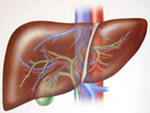 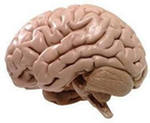 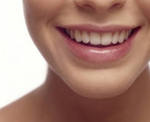 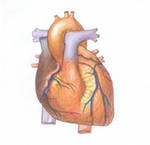 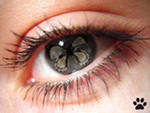 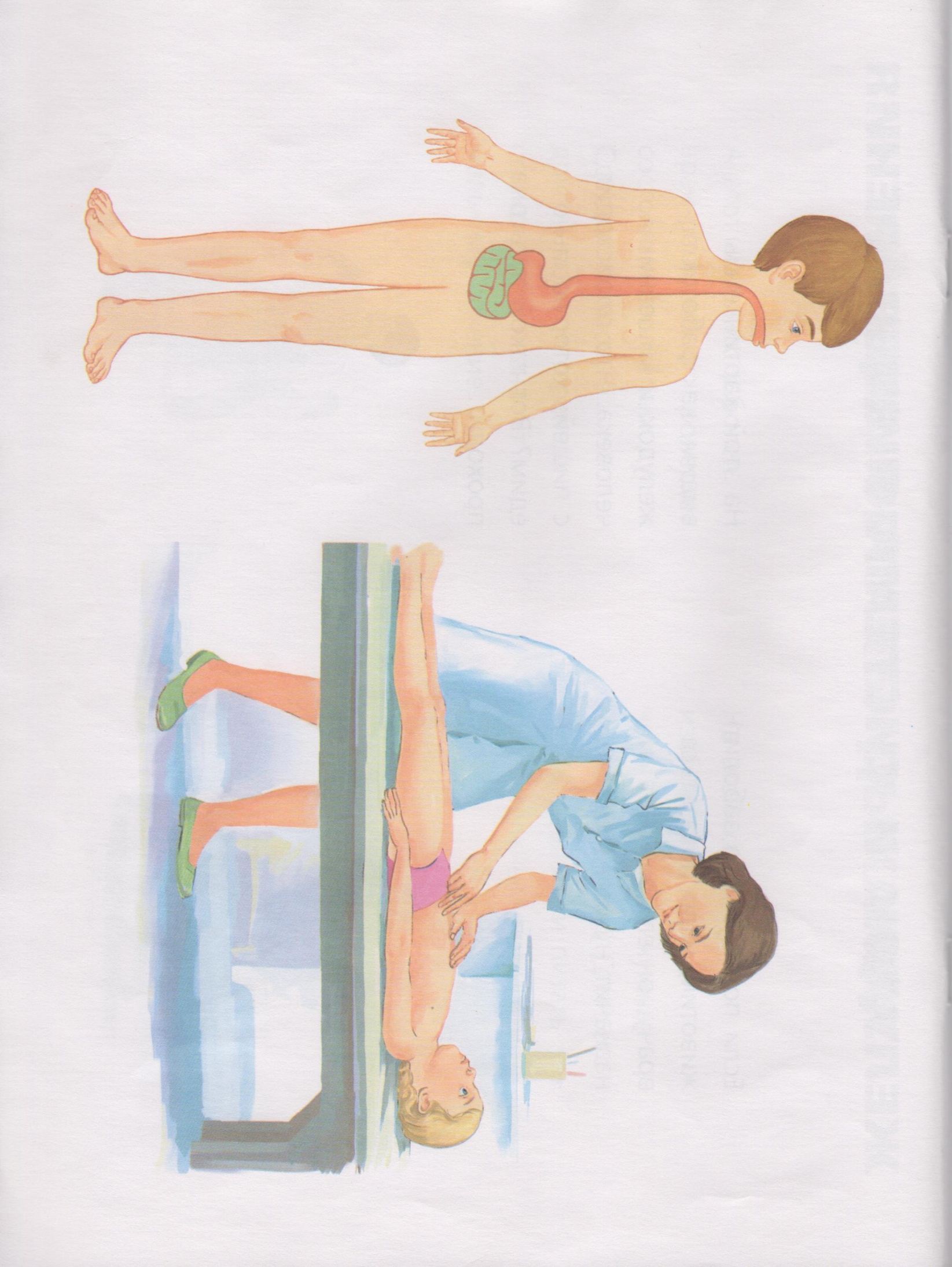 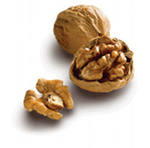 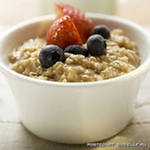 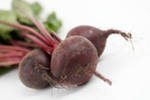 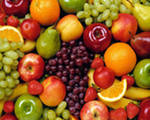 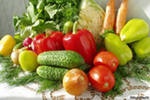 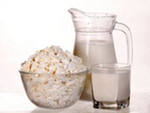 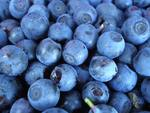 